Zarządzenie Nr 11/2019 
Wójta Gminy Skąpe
 z dnia 15 lutego 2019 rokuw sprawie ustalenia logo Programu „Karta Seniora”, Regulaminu przyznawania, wydawania i korzystania z Karty Seniora, wzoru karty oraz uczestnictwa innych partnerów w Programie „Karta Seniora”  dla mieszkańców Gminy Skąpe                 Na podstawie art. 30 ust. 1 ustawy z dnia 8 marca 1990r. o samorządzie gminnym  ( t.j. Dz. U. z 2018 r. poz. 994 ze zm. ) oraz Uchwały Rady Gminy w Skąpem z dnia 29 stycznia 2019 roku Nr V/39/2019 w sprawie przyjęcia programu „Karta Seniora” dla mieszkańców Gminy Skąpe (Dz. Urz. Woj. Lub. z 2019 r. poz. 286). zarządzam, co następuje: § 1. Ustala się: logo Programu „Karta Seniora” w wersji stanowiącej załącznik Nr 1 do zarządzenia; regulamin przyznawania, wydawania i korzystania z „Karty Seniora”, stanowiący załącznik Nr 2 do zarządzenia; wzór „Karty Seniora”, stanowiący załącznik Nr 3 do zarządzenia; wzór wniosku o wydanie „Karty Seniora”, stanowiący załącznik Nr 4 do zarządzenia;       § 2.1. Gminne jednostki organizacyjne oraz podmioty nie powiązane strukturalnie i kapitałowo z Gminą Skąpe, chcąc przystąpić do Programu i uzyskać status Partnera, winny realizować cele Programu, w tym celu składają stosowną deklarację, w której określają rodzaj, wysokość i zakres proponowanych ulg, bądź dodatkowych świadczeń na rzecz – seniorów - mieszkańców Gminy Skąpe, będących uczestnikami Programu. Wzór deklaracji przystąpienia do Programu stanowi załącznik Nr 5 do Zarządzenia.              2. Przystąpienie podmiotów, o których mowa w ust. 1, nastąpi na podstawie Umowy zawartej z Wójtem Gminy Skąpe, stanowiącej załącznik Nr 6 do Zarządzenia, która określi w szczególności: uprawnienia przyznane uczestnikom Programu, lokalizacje placówek, w których będą mogły być realizowane uprawnienia, sposób identyfikacji osób uprawnionych, wzajemne prawa i obowiązki stron, okres na jaki jest zawierana umowa oraz warunki i zasady jej rozwiązania. 
§ 3.1. Realizację i koordynację działań prowadzonych w ramach Programu zapewni Ośrodek Pomocy Społecznej w Skąpem.       2. W ramach realizacji Programu prowadzona będzie bieżąca aktualizacja wykazu podmiotów, które przystąpią do Programu oraz zakresu wprowadzonych w Gminie Skąpe uprawnień dla seniorów, publikowanych w materiałach informacyjnych związanych z Programem „Karta Seniora”, na stronie internetowej Urzędu Gminy Skąpem oraz Ośrodka Pomocy Społecznej w Skąpem.       § 4. Nadzór nad wykonaniem Zarządzenia powierza się Kierownikowi Ośrodka Pomocy Społecznej w Skąpem.        § 5. Zarządzenie wchodzi w życie z dniem podpisania.   Wójt Gminy Skąpe    /-/     Zbigniew Woch	         	 	 Załącznik Nr 1 
do Zarządzenia Nr 11/2019                                                                                                                 	   Wójta Gminy w Skąpem 
z dnia 15 lutego 2019 roku  Wzór logo Programu „Karta Seniora”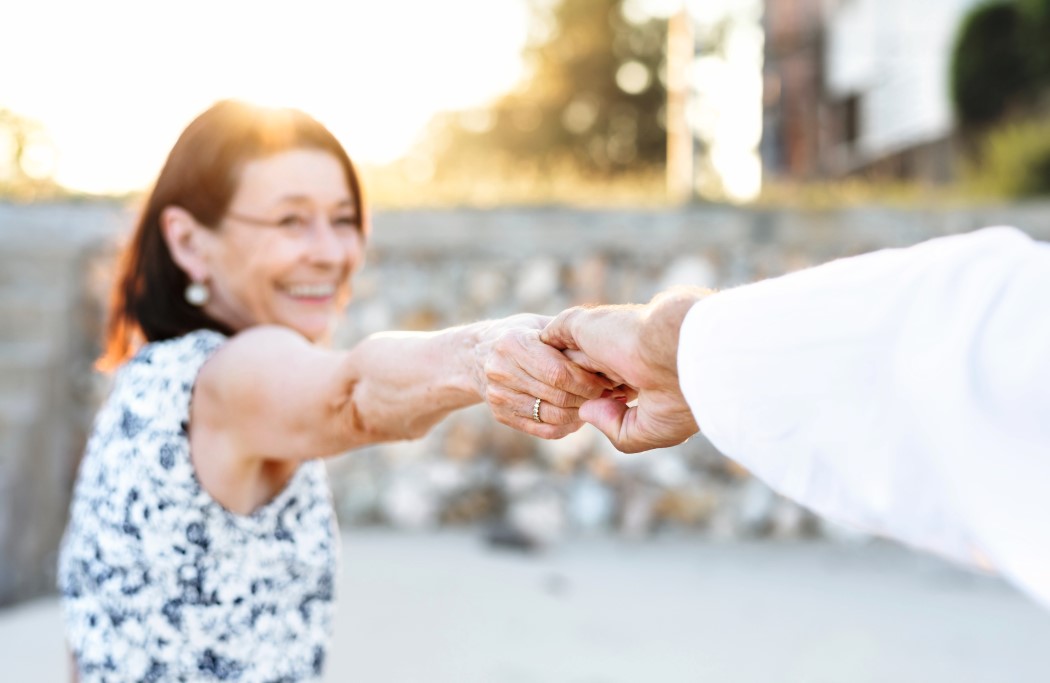 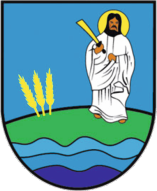 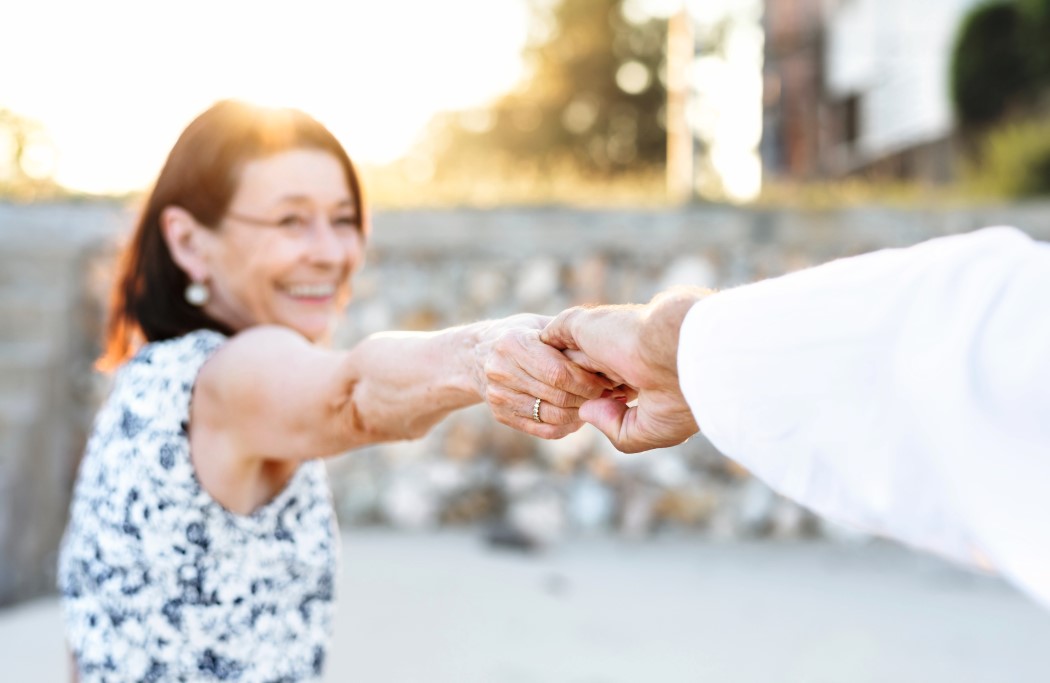 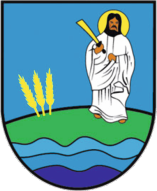 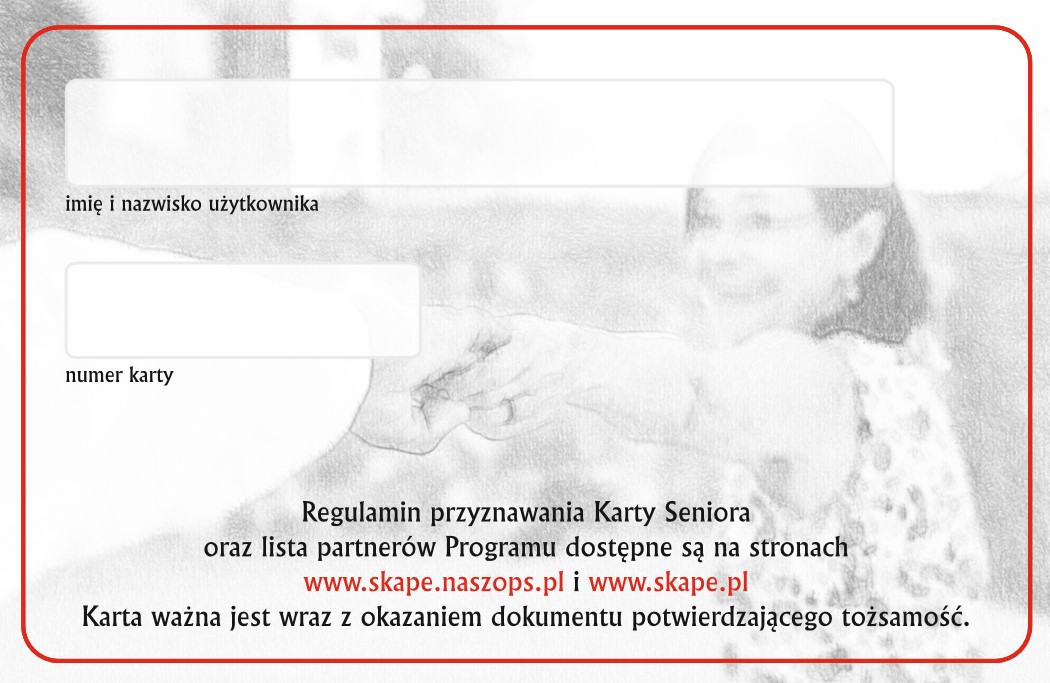 	           Załącznik Nr 2 
do Zarządzenia Nr 11/2019                                                                                                                 	   Wójta Gminy w Skąpem 
z dnia 15 lutego 2019 roku Regulamin przyznawania, wydawania i korzystania ze Karty Seniora dla mieszkańców Gminy SkąpeRodziła I 
Postanowienie ogólne Program „Karta Seniora”, zwany dalej Programem przeznaczony jest dla seniorów zamieszkałych na terenie Gminy Skąpe, którzy dzięki posiadaniu Karty Seniora mogą korzystać z ulg i zniżek oferowanych przez partnerów Programu. Regulamin określa warunki przyznawania, wydawania i korzystania z Karty Seniora, zwanej dalej Kartą. Karta jest własnością Gminy Skąpe. Karta jest imienna, posiada numer i przyznawana jest na czas nieokreślony. Karta nie jest kartą kredytową, płatniczą, bankomatową, ani też nie zastępuje żadnej formy płatności.  W przypadku znalezienia Karty, należy ją zwrócić do Ośrodka Pomocy Społecznej  w Skąpem. Rozdział II 
Zasady wydawania Karty Karta wydawana jest Seniorowi na podstawie wniosku. Wzór wniosku określa załącznik Nr 4 do niniejszego zarządzenia. Druki wniosków dostępne są w Ośrodku Pomocy Społecznej w Skąpem oraz na stronie internetowej Ośrodka Pomocy Społecznej w Skąpem: http://www.skape.naszops.pl/Składając wniosek wnioskodawca zobowiązany jest do okazania dokumentu tożsamości.  Wnioski należy składać w Ośrodku Pomocy Społecznej w Skąpem w godzinach pracy Ośrodka. Karta wydawana jest bezpłatnie, z zastrzeżeniem pkt. 15. Karta będzie wydawana przez Wójta Gminy Skąpe, nie później niż w terminie 30 dni od dnia złożenia kompletnego wniosku. Odbioru Karty dokonuje wnioskodawca o którym mowa w ust. 1 lub inna osoba na podstawie pisemnego upoważnienia za okazaniem dokumentu tożsamości.  Karta wydawana jest bezpłatnie i bezterminowo. Przy odbiorze Karty, użytkownik zostaje poinformowany o przysługujących mu uprawnieniach przez wskazanie strony internetowej, na której znajduje się aktualny wykaz ulg i zniżek. W przypadku utraty, zagubienia lub uszkodzenia Karty użytkownik zobowiązany jest do niezwłocznego pisemnego powiadomienia Ośrodka Pomocy Społecznej w Skąpem. W przypadku utraty, zagubienia lub uszkodzenia Karty, duplikat Karty wydawany jest na podstawie złożonego wniosku.  Wzór wniosku o wydanie duplikatu Karty określa załącznik Nr 3 do niniejszego zarządzenia. Warunkiem wydania duplikatu Karty jest zwrot karty uszkodzonej albo złożenie oświadczenia  o niemożności zwrócenia Karty. Wydanie duplikatu Karty podlega opłaceniu w wysokości 10,00 zł, płatne na konto PKO BP 55 1020 5402 0000 0102 0230 9367 i następuje po przedłożeniu dowodu opłaty ww. kwoty. Duplikat Karty z tym samym numerem wydawany jest w terminie 30 dni od dnia złożenia wniosku. Karta oraz jej duplikat nie podlegają wydaniu w przypadku, gdy po złożeniu wniosku  o przyznanie Karty lub wydanie jej duplikatu, a przed jej wydaniem, wnioskodawca przestał spełniać wymagania koniecznie do przyznania Karty.  Użytkownik Karty zobowiązany jest do niezwłocznego powiadomienia Ośrodka Pomocy Społecznej w Skąpe o utracie uprawnień do posiadania Karty oraz do niezwłocznego jej zwrotu. Użytkownik Karty może zrezygnować z jej użytkowania w dowolnym momencie wraz  z jednoczesnym zwrotem Karty oraz złożeniem stosowanego oświadczenia na piśmie do Ośrodka Pomocy Społecznej w Skąpem.  Rozdział 3 
Zasady użytkowania Karty Korzystanie z ulg i zniżek na podstawie Karty możliwe jest wyłącznie z dokumentem potwierdzającym tożsamość użytkownika. Użytkownik Karty może korzystać tylko z aktualnie obowiązujących ulg i zniżek opublikowanych na stronie internetowej Gminy Skąpe pod adresem http://www.skape.pl/ oraz na stronie internetowej Ośrodka Pomocy Społecznej w Skąpem – http://skape.naszops.pl/Wykaz przysługujących ulg i zniżek będzie aktualizowany na podstawie zawartych umów  z partnerami Programu. Partnerzy Programu będą posługiwać się znakiem graficznym „Karty Seniora”. Gmina Skąpe nie ponosi odpowiedzialności za zniżki, ulgi i inne oferty proponowane posiadaczom Karty przez partnerów Programu. Na żądanie podmiotów oferujących ulgi i zniżki, użytkownik Karty zobowiązany jest do okazania Karty wraz z dokumentem potwierdzającym tożsamość. Nieokazanie dokumentu potwierdzającego tożsamość będzie powodem odmowy uwzględnienia uprawnień wynikających z Karty. Użytkownik Karty zobowiązany jest do ochrony Karty przed utratą lub zniszczeniem. Karta ma charakter osobisty i nie może być użyczana bądź odstępowana przez użytkownika innym osobom. Gmina Skąpe nie ponosi odpowiedzialności za udostępnienie Karty przez użytkownika nieuprawnionym osobom. Rozdział 4 
Postanowienia końcowe Gmina Skąpe uprawniona jest do wprowadzenia zmiany do niniejszego Regulaminu w czasie trwania Programu. Zmiana Regulaminu nie stanowi przesłanki do wniesienia odwołania przez użytkownika Karty.         Załącznik Nr 3 
do Zarządzenia Nr 11/2019                                                                                                                 	   Wójta Gminy w Skąpem 
z dnia 15 lutego 2019 roku Wzór Karty Seniora strona 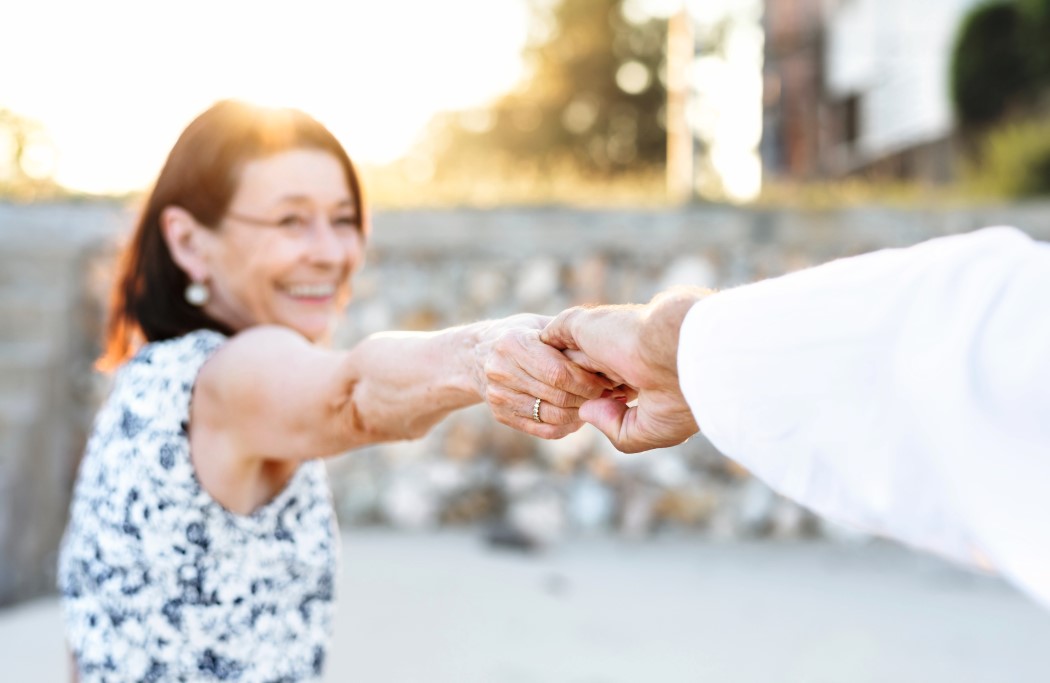 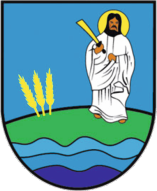 strona Załącznik Nr 4 
do Zarządzenia Nr 11/2019                                                                                                                 	   Wójta Gminy w Skąpem 
z dnia 15 lutego 2019 roku Wniosek o wydanie Karty Seniora                                                                                                            Skąpe, dnia …………………..   .........................................................................................
                          (imię i nazwisko wnioskodawcy)  .........................................................................................  	     .........................................................................................  	                                 (adres zamieszkania)  ..........................................................................................                                          (PESEL)  .........................................................................................                                         (nr telefonu)  Jednocześnie oświadczam, że: 
w chwili obecnej mam ukończone 60 lat; zamieszkuję na terenie Gminy Skąpe pod wskazanym we wniosku adresem; posiadam obywatelstwo polskie; dane zawarte we wniosku są zgodne z prawdą i jestem świadomy/a odpowiedzialności karnej za składanie nieprawdziwych oświadczeń oraz zobowiązuję się niezwłocznie poinformować o wszelkich zmianach danych zawartych w niniejszym wniosku; zostałem/łam poinformowany/a, że Karta ma charakter osobisty i nie może być użyczana, bądź odstępowana nieuprawnionym osobom.  ……………………………………………………. (czytelny podpis wnioskodawcy) 
Mam świadomość, iż zgodnie z art. 23 ust. 1 pkt 2 ustawy z dnia 29 sierpnia 1997 r. o ochronie danych osobowych (Dz. U. z 2018 r. poz. 1000, 1669) moje dane osobowe mogą być przetwarzanie w zakresie niezbędnym do realizacji zadań związanych z Programem „Karta Seniora”. ……………………………………………………. (czytelny podpis wnioskodawcy) 

Do odbioru Karty upoważniam: …………………………………………………………….……                                                            (imię i nazwisko osoby upoważnionej)  Kwituję odbiór Karty Seniora:  Nr: ……………………………. Dane na Karcie są zgodne z podanymi we wniosku. Jednocześnie oświadczam, iż zapoznałem/am się z Regulaminem przyznawania, wydawania i korzystania ze Karty Seniora. Skąpe, dnia  ............................... 	 .....................................................................................  (czytelny podpis)    	 	 	 	 	 	 	 	 	           Załącznik Nr 5 
do Zarządzenia Nr 11/2019                                                                                                                 	   Wójta Gminy w Skąpem 
z dnia 15 lutego 2019 roku DEKLARACJA UCZESTNICTWA W PROGRAMIE „KARTA SENIORA” Nazwa podmiotu: …………………………...………………..……………….…………………… ……………………….………………………………………………………………………………...
Adres siedziby: …………………………………………………………………………………… Numer REGON: …………………………………………………………………………………….. Osoba reprezentująca podmiot: ………………………………………………………………… ………………………………………………………………………………………………………… Dane kontaktowe: (osoba, e-mail, telefon): …………………………………………………… ………………………………………………………………………………………………………… Niniejszym deklaruję/my uczestnictwo w Programie „Karta Seniora” oraz realizację celów Programu „Karta Seniora” przyjętego Uchwałą Rady Gminy w Skąpem z dnia 29 stycznia 2019 roku Nr V/39/2019 w sprawie przyjęcia programu „Karta Seniora” dla mieszkańców Gminy Skąpe ( Dz. Urz. Woj. Lub. z 2019 r. poz. 286). …………………………………………..
od dnia ……………………………. do dnia…………………………. . od dnia ……………………………. do odwołania, poprzez udzielenie następujących uprawnień – ulg, zniżek, zwolnień, preferencji, dodatkowych świadczeń (należy szczegółowo określić rodzaj, wysokość oraz zakres deklarowanych uprawnień): ……………………………………………………………………………………………………………………………………………………………………………………………………………………………………………………………………………………………………………………………………………………………………………………………………………………………………………………………………………………………………………………………………………………………………………………………………………………………………………………………… Adresy miejsc prowadzenia działalności, w których realizowane będą deklarowane uprawnienia: …………………………………………………………………………………………………………………………………………………………………………………………………………………………………………………………………………………………………………………………………………………………………………………………………………………………………………………………………………………………………………………………………………………… ………………………………………………………………………………………………………… Prosimy o przekazanie ……………….. sztuk znaku graficznego informującego o udziale  w Programie „Karta Seniora” oraz jego wersję elektroniczną.  Oświadczam/y, że: podane w deklaracji dane są zgodne z prawdą i jestem świadomy/a odpowiedzialności karnej za składanie nieprawdziwych oświadczeń, koszty związane z udzielonymi użytkownikom Karty uprawnieniami poniesiemy w całości we własnym zakresie, wyrażam/y zgodę na umieszczenie danych podmiotu, który reprezentuję/my, informacji  o ulgach udzielanych użytkownikom Karty i logotypu firmy, w publikowanych przez  Gminę Skąpe materiałach informacyjnych związanych z Programem  „Karta Seniora” oraz na stronach internetowych Urzędu Gminy w Skąpem i Ośrodka Pomocy Społecznej w Skąpem. …………………………………              	          ……………………………………………  	 	       Pieczęć  	 	 	 	 	     Podpisy osób reprezentujących podmiot ………………………………., data ………………………… Prosimy o przesłanie wypełnionej deklaracji pocztą lub złożenie jej osobiście w Ośrodku Pomocy Społecznej w Skąpem; 66-213 Skąpe 49, tel. 68 34 19 108.            Załącznik Nr 6 
do Zarządzenia Nr 11/2019                                                                                                                 	   Wójta Gminy w Skąpem 
z dnia 15 lutego 2019 roku UMOWA NR ………. zawarta w dniu ……………… w Skąpem pomiędzy Gminą Skąpe  z siedzibą: 66-213 Skąpe 65, REGON 970770505 reprezentowaną przez Zbigniewa Woch – Wójta Gminy Skąpe  ……………………………………………………………………………………..
a   ………………………………………………………………………………………...……………………………………………………………………………………………………………..……. 
reprezentowanym przez ……………………………………………………………………..…. zwany dalej „Partnerem”. W ramach Programu „Karta Seniora” zawarto Umowę o następującej treści: § 1. Niniejszą Umową Partner zgłasza swój udział w Programie określonym  w Uchwale Rady Gminy w Skąpem z dnia 29 stycznia 2019 roku Nr V/39/2019 w sprawie przyjęcia programu „Karta Seniora” dla mieszkańców Gminy Skąpe ( Dz. Urz. Woj. Lub. z 2019 r. poz. 286)§ 2. W ramach niniejszej Umowy Partner umożliwi korzystanie przez seniorów posiadających  Kartę Seniora z następujących uprawnień – ulg, zniżek, zwolnień, preferencji, dodatkowych świadczeń: …………………………………………………………………………………...………………………………………………………………………………………………………...…………………………………………………………...…………………………………………………………………………………………………………..………………………………………………………………………………………………………………………..…………………………………  § 3. Partner oświadcza, że uprawnienia, o których mowa w § 2. będą obowiązywały  w jego placówce/placówkach w ………………………………………..................................... przy ul. ………………………………………………………………………………………… …………………………………………………………………………………………….……….. Ponadto, umieści w widocznym miejscu w swojej placówce znak graficzny  „Tu realizowany jest Program Karta Seniora” oraz materiały informacyjne dotyczące Programu „Karta Seniora” dostarczone przez Gminę Skąpe. § 4. Gmina Skąpe jest upoważniona do informowania o uczestnictwie Partnera  w Programie „Karta Seniora” w publikowanych materiałach informacyjnych związanych z Programem, na stronie internetowej Urzędu Gminy w Skąpem oraz Ośrodka Pomocy Społecznej w Skąpem.  § 5. Partner ma prawo umieścić informację o swym uczestnictwie w Programie „Karta Seniora”, w tym na temat udzielanych uprawnień we własnych materiałach promocyjno-reklamowych, a także w miejscach prowadzenia działalności.  	    § 6. Umowę zawiera się na okres: od dnia ……………………… do dnia …………………………….. . od dnia ……………………… do odwołania*. § 7. Partner zobowiązuje się do finansowania udzielonych uprawnień we własnym zakresie, a z tytułu realizacji postanowień niniejszej Umowy strony nie będą kierować wobec siebie żadnych roszczeń finansowych.  § 8.1. Każda ze stron ma prawo rozwiązać Umowę z zachowaniem 1-miesięcznego okresu wypowiedzenia, poprzez przekazanie drugiej Stronie pisemnego oświadczenia  o rozwiązaniu Umowy. 2. Wójt Gminy Skąpe może wypowiedzieć zawartą Umowę w przypadku odmowy udzielania ulg osobom uprawnionym lub udzielania ich w sposób mniej korzystny od zadeklarowanego. § 9. Zmiana warunków Umowy wymaga zachowania formy pisemnej pod rygorem nieważności. § 10. Umowę sporządzono w dwóch jednobrzmiących egzemplarzach, po jednym dla każdej ze stron. 	………………………………… 	 	 	 	…………………………………… 	 	       Partner 	 	 	 	 	 	            Wójt Gminy Skąpe  * właściwe wypełnić  Wnoszę o (proszę zaznaczyć właściwe): □  wydanie Karty Seniora □  wydanie duplikatu Karty Seniora 